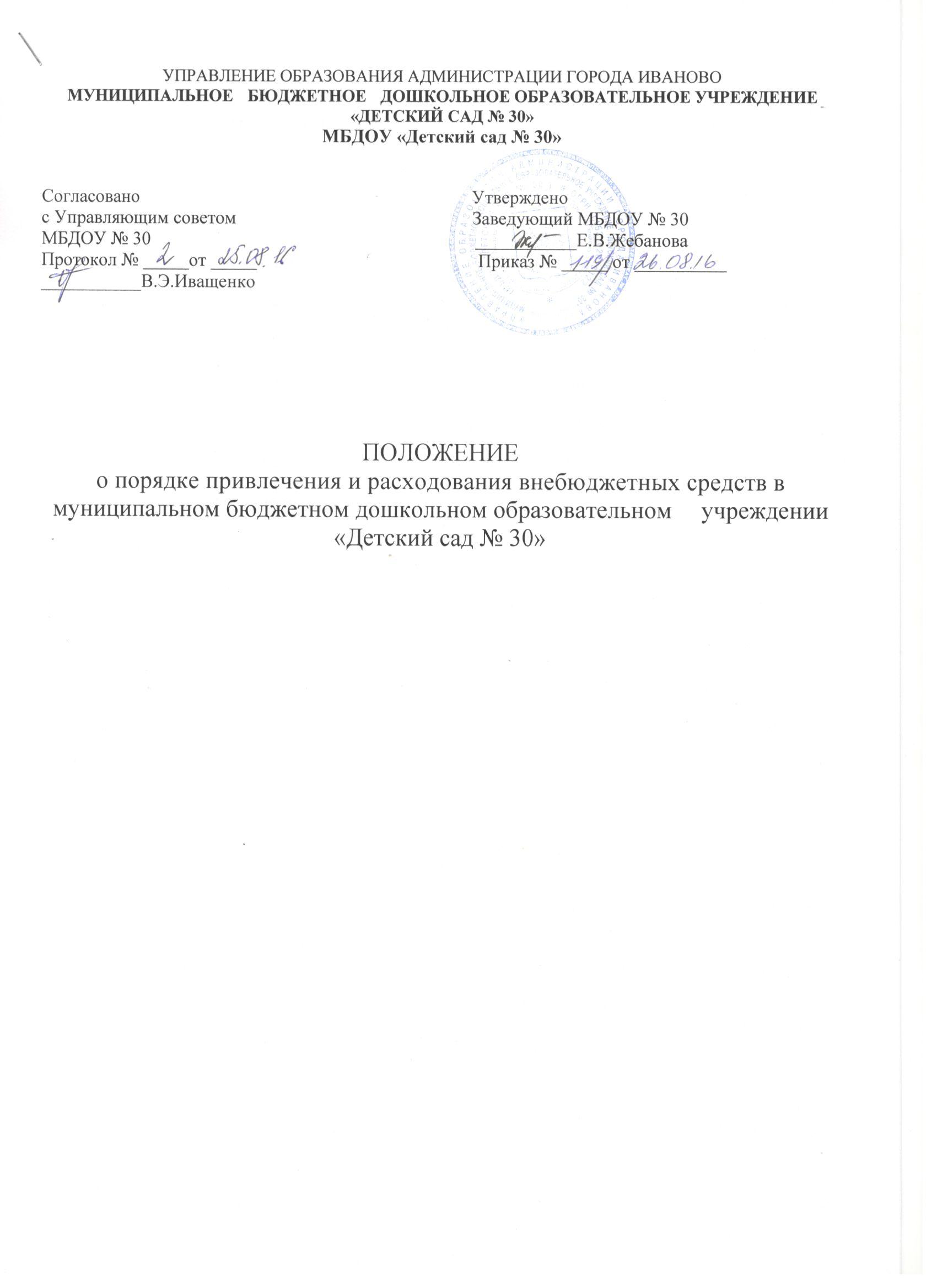 1.       Общие положения1.1.	Настоящее Положение о порядке привлечения и расходования внебюджетных средств (далее Положение) является локальным нормативным актом, регулирующим порядок получения,    хранения,    расходования    внебюджетных    средств    муниципального бюджетного     дошкольного     образовательного     учреждения     " Детский   сад № 30" (далее МБДОУ № 30).1.2.	Настоящее Положение разработано в соответствии с:Гражданским и Налоговым кодексом РФ;Федеральным законом "Об образовании в РФ" от 29.12.2012 года № 273- ФЗ;Уставом МБДОУ «Детский сад № 30»1.3.	Настоящее Положение разработано в целях:- правовой защиты участников образовательного процесса и оказания практической
помощи в осуществлении привлечения внебюджетных средств;- эффективного использования внебюджетных средств;- создания  дополнительных  условий   для   развития  материально-технической  базы;1.4.	Привлечение внебюджетных средств - это право, а не обязанность МБДОУ.1.5.	Положение принимается на неопределенный  срок.  Изменения  и  дополнения  к Положению принимаются в составе новой редакции, в соответствующем порядке. После принятия предыдущая редакция утрачивает силу.2. Порядок формирования внебюджетных средств2.1. Внебюджетные средства МБДОУ формируются за счет внебюджетных источников и средств, поступающих на лицевой счет учреждения благотворительных пожертвований и целевых взносов от физических и юридических лиц, благотворительных пожертвований в виде движимого и/или недвижимого имущества, а также средств, полученных в результате предоставления платных образовательных услуг.2.1.1.	Благотворительные пожертвования и  (или)  целевые взносы  в виде денежных средств.-  Благотворительные пожертвования и (или) целевые взносы могут производиться родителями (законными представителями) воспитанников, физическими и (или) юридическими лицами, в том числе иностранными гражданами и (или) иностранными юридическими лицами - именуемые в дальнейшем «Жертвователи».- Размер благотворительного пожертвования и (или) целевые взносы определяются каждым Жертвователем самостоятельно.- Благотворительные пожертвования и (или) целевые взносы осуществляются Жертвователем только на добровольной основе путем перечисления денежных средств на лицевой счет МБДОУ № 30 по внебюджетным средствам.- Благотворительные пожертвования и (или) целевые взносы осуществляются после заключения Договора пожертвования денежных средств между Жертвователем и МБДОУ, с указанием в предмете Договора, на какие цели будет использовано пожертвование и (или) целевой взнос. Договор заключается в двух экземплярах, один экземпляр остается у Жертвователя, другой хранится в МБДОУ.- Распоряжение привлеченными благотворительными пожертвованиями и целевыми взносами заведующий МБДОУ№ 30 осуществляет по объявленному целевому назначению в соответствии с утвержденной сметой планируемых расходов внебюджетных (благотворительных) средств.2.1.2.	Благотворительные пожертвования в виде имущества.Благотворительные    пожертвования    в    виде    имущества    могут производиться родителями (законными представителями) воспитанников, физическими и (или) юридическими лицами, в том числе иностранными гражданами и (или) иностранными юридическими лицами.Размер благотворительного пожертвования определяется каждым из Жертвователей самостоятельно.Пожертвования в виде имущества оформляется Договором пожертвования имущества (далее — Договор). Договор заключается в двух экземплярах, один экземпляр остается у Жертвователя, другой хранится в МБДОУ № 30.МБДОУ № 30 принимающее благотворительное пожертвование, для использования которого Жертвователем определено назначение, ведет обособленный учет всех операций по использованию пожертвованного имущества.МБДОУ № 30  вправе осуществлять приносящую доход деятельность в соответствии с Уставом. Доходы, полученные от приносящей доход деятельности и приобретенное за счет этих средств имущество, поступают в самостоятельное распоряжение МБДОУ и используются на цели, определенные Уставом.Внебюджетные средства аккумулируются на лицевом счете МБДОУ № 30.3.      Порядок расходования внебюджетных средств Все поступившие на счет МБДОУ №30 внебюджетные средства используются МБДОУ № 30 в соответствии с законодательством РФ и уставными целями.Остатки неиспользованных средств, по состоянию на 31 декабря текущего года на внебюджетных счетах являются переходящими, с правом использования в следующем году. Внебюджетные средства используются:благотворительные пожертвования, поступившие от физических и юридических лиц, расходуются на материально-техническое, научно-методическое и социальное развитие МБДОУ№ 30;Порядок расходования внебюджетных средств на материально-техническое,  научно-методическое и социальное развитие МБДОУ:внебюджетные средства, поступившие по Договору пожертвования расходуются в соответствии с целью, указанной в Договоре пожертвования;внебюджетные средства расходуются по безналичному расчету способом прямой закупки или запросом котировок;все приобретенные ценности ставятся на материальный учет.3.4. Контроль расходования внебюджетных средств осуществляет Управляющий совет.3.5. Родительский комитет содействует привлечению  внебюджетных средств  для обеспечения развития МБДОУ.4. Контроль соблюдения законности привлечения и расходования внебюджетных средств4.1. Наличие в МБДОУ внебюджетных средств для выполнения своих функций не влечет за собой снижения нормативов и (или) абсолютных размеров его финансирования за счет средств Учредителя.	4.2. Бухгалтерский   учет   внебюджетных   средств   осуществляется   в   соответствии   с нормативно-правовыми документами Министерства финансов РФ.4.3.	Контроль   соблюдения   законности   привлечения   и   расходования   внебюджетных средств осуществляется Учредителем.4.4.	Общественный контроль исполнения смет доходов и расходов внебюджетных средств МБДОУ осуществляет Управляющий совет МБДОУ не реже 1 раза в год.4.5.	Отчет   о   поступлении   и   расходовании   средств,   полученных   из   внебюджетных источников финансирования, предоставляет руководитель МБДОУ на Управляющем совете 1 раз в год. С отчетом знакомятся все родители МБДОУ. Отчет публикуется на сайте МБДОУ.5.      ОтветственностьЗаведующий МБДОУ несет ответственность за целевое использование внебюджетных средств.МБДОУ обязано ежегодно предоставлять Учредителю и общественности отчет о поступлении и расходовании внебюджетных средств.